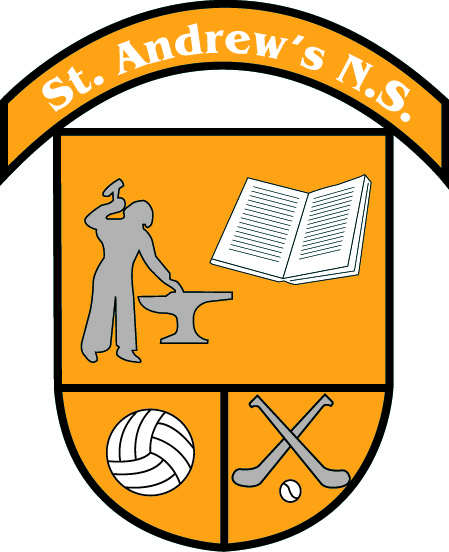 5th of May 2020Dear Parents,To further support your child’s distance learning, all teachers in St. Andrew’s will be using Seesaw (http://seesaw.me) with their classes, a secure online journal where students can document and reflect on what they are learning at home. Your child will be able to add the things they work on (including photos, videos, worksheets, drawings and voice recordings) to their Seesaw journal and they can share them privately with their teachers who will provide feedback and advice.This journal will become part of each child’s individual e-portfolio which will be continued, on our return to school.In order for your child to use Seesaw, the app needs your child’s name in order to be able to associate work like their photos, videos or voice recordings with their account. Seesaw only uses this information to provide the service and doesn’t advertise in Seesaw, create profiles of students, or share or sell your child’s personal information or journal content.  You can read more about their strong privacy promises here: https://web.seesaw.me/privacy.Under an EU law called the General Data Protection Regulation (GDPR), in order for your child to use Seesaw, the school must get your consent. For more information on GDPR, please visit https://ec.europa.eu/info/law/law-topic/data-protection/reform/rights-citizens. I hope that your child will enjoy using Seesaw to document and share their learning at home.  Please fill in and return the permission slip below to your child’s class teacher via email so that your child can use Seesaw. ————————————————————————————————————Please sign below and return the form. I give consent for my child, listed below, to use Seesaw for school activities.Student Name: ____________________________Parent Name: _______________________Date: _________________